Российская Федерация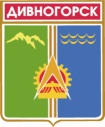 Администрация города ДивногорскаКрасноярского краяП О С Т А Н О В Л Е Н И Е «10» мая 2017                                        	г.Дивногорск	                                             № 84пОб утверждении Положения о порядке привлечения подрядных организаций для выполнения работ по благоустройству дворовых территорий многоквартирных жилых домов и проездов к дворовым территориям (в редакции № 57п от 27.04.2018)	В целях своевременного и качественного проведения работ по благоустройству дворовых территорий многоквартирных жилых домов и проездов к дворовым территориям, на основании Постановления Правительства № 169 от 10.02.2017 «Об утверждении правил предоставления и распределения субсидий из федерального бюджета бюджетам субъектов Российской Федерации на поддержку государственных программ субъектовРоссийской Федерации и муниципальных программ формирования современной городской среды», Постановления администрации города Дивногорска № 196п от 01.11.2017 года «Об утверждении муниципальной программы «Формирование комфортной городской (сельской) среды» в муниципальном образовании город Дивногорск на 2018-2022 годы» (в редакции № 22п от 28.02.2018, в редакции № 36п от 26.03.2018), руководствуясь статьей 43 Устава города,ПОСТАНОВЛЯЮ:1. Утвердить Положение о порядке привлечения подрядных организаций для выполнения работ по благоустройству дворовых территорий многоквартирных жилых домов и проездов к дворовым территориям согласно приложению.2. Настоящее постановление вступает в силу со дня его официального опубликования.3. Постановление подлежит опубликованию в средствах массовой информации и размещению на официальном сайте администрации города в информационно-телекоммуникационной сети «Интернет».4. Контроль за исполнением настоящего постановления возложить на заместителя Главы города Чебурашкина К.С.Глава города 					                                              Е.Е.ОльПриложение № 1к постановлению администрации городаот 10.05.2018 № 84пПОЛОЖЕНИЕо порядке привлечения подрядных организаций для выполнения работ по благоустройству дворовых территорий многоквартирных жилых домов и проездов к дворовым территориям1. Организации, оказывающие услуги по управлению многоквартирными жилыми домами на территории муниципального образования «город Дивногорск» (далее – Заказчик) не позднее 7 (семи) рабочих дней со дня получения уведомления об объеме средств по благоустройству дворовых территорий многоквартирных жилых домов и проездов к дворовым территориям публикует:1.1. в официальном печатном издании извещение о проведении отбора подрядных организаций по благоустройству дворовых территорий многоквартирных жилых домов и проездов к дворовым территориям (далее – извещение о проведении отбора);1.2. на официальном сайте администрации города Дивногорска в информационно-телекоммуникационной сети «Интернет» по адресу: http://www.divnogorsk-adm.ru/ документацию и извещение о проведении отбора подрядных организаций по благоустройству дворовых территорий многоквартирных жилых домов и проездов к дворовым территориям.2. Извещение и документация о проведении отбора размещается Заказчиком не менее чем за 15 (пятнадцать) дней до даты вскрытия конвертов с заявками на участие в проведении отбора.3. Извещение и документация о проведении отбора должны содержать:3.1. извещение о проведении отбора должно содержать:1) наименование, место нахождения, почтовый адрес, адрес электронной почты, номер контактного телефона, ответственное должностное лицо Заказчика, наименование отдела Заказчика, где можно получить информацию о проведении отбора и получить проект договора подряда;2) максимальную цену договора с указанием сведений о включенных (не включенных) в нее расходах на уплату налогов, сборов и других обязательных платежей;3) предмет договора;4) место выполнения работ;5) сроки выполнения работ;6) наименование места подачи подрядными организациями предложений, срок их подачи, в том числе дату и время окончания срока подачи предложений;7) место, дату и время вскрытия конвертов с заявками;8) дата рассмотрения и оценки заявок.3.2. документация о проведении отбора должно содержать:1) наименование, место нахождения, почтовый адрес, адрес электронной почты, номер контактного телефона, ответственное должностное лицо Заказчика, наименование отдела Заказчика, где можно получить информацию о проведении отбора и получить проект договора подряда;2) максимальную цену договора с указанием сведений о включенных (не включенных) в нее расходах на уплату налогов, сборов и других обязательных платежей;3) предмет договора;4) наименование работ (локальный-сметный расчет, техническое задание);5) место выполнения работ;6) сроки выполнения работ;7) наименование места подачи подрядными организациями предложений, срок их подачи, в том числе дату и время окончания срока подачи предложений;8) место, дату и время вскрытия конвертов с заявками;9) дата рассмотрения и оценки заявок.10) сроки предоставления гарантий качества работ;11) требования, предъявляемые к подрядной организации, указанные в пункте 8 настоящего Положения;12) критерии оценки предложений подрядных организаций;13) порядок и сроки оплаты выполненных работ;14) порядок и срок отзыва заявок, порядок возврата заявок (в том числе поступивших после окончания срока подачи заявок), порядок внесения изменений в заявки;15) требования к содержанию, форме и составу заявки;16) условия признания победителя отбора или подрядной организации уклонившейся от заключения контракта;17) срок, в течение которого заключается договор подряда;18) проект договора подряда.4. Предложение подается подрядной организацией Заказчику                   в письменной форме в срок, указанный в извещении и документации о проведении отбора.5. Предложение подрядной организации подается в запечатанном конверте, на котором должно быть написано только наименование подрядной организации, документы должны быть прошиты и заверены             руководителем подрядной организации, листы пронумерованы. Предложение (заявка) подрядной организации должно содержать:1) наименование, сведения об организационно-правовой форме,               о месте фактического нахождения, почтовый адрес (для юридического лица), фамилию, имя, отчество, паспортные данные, сведения о месте жительства (для физического лица), номер контактного телефона, электронный адрес, сайт (при наличии);2) идентификационный номер налогоплательщика, банковские реквизиты участника закупки (ИНН, КПП, р/сч, наименование банка, к/с, БИК банка);3) справку об отсутствии задолженности по начисленным налогам, сборам и иным обязательным платежам в бюджеты любого уровня или государственные внебюджетные фонды за прошедший календарный год, выданную органом налоговой службы;4) выписка из единого государственного реестра юридических лиц или засвидетельствованная в нотариальном порядке копия такой выписки (для юридического лица), выписка из единого государственного реестра индивидуальных предпринимателей или засвидетельствованная в нотариальном порядке копия такой выписки (для индивидуального предпринимателя), которые получены не ранее чем за три месяца до даты размещения извещения о проведении отбора, копии документов, удостоверяющих личность (для иного физического лица), надлежащим образом заверенный перевод на русский язык документов о государственной регистрации юридического лица или физического лица в качестве индивидуального предпринимателя в соответствии с законодательством соответствующего государства (для иностранного лица);5) документ, подтверждающий полномочия лица на осуществление действий от имени подрядной организации - юридического лица (копия решения о назначении или об избрании либо копия приказа о назначении физического лица на должность, в соответствии с которыми такое физическое лицо обладает правом действовать от имени подрядной организации без доверенности (далее в настоящей статье - руководитель). В случае, если от имени подрядной организации действует иное лицо, заявка на участие в отборе должна содержать также доверенность на осуществление действий от имени подрядной организации, заверенную печатью подрядной организации (при наличии печати) и подписанную руководителем (для юридического лица) или уполномоченным руководителем лицом, либо засвидетельствованную в нотариальном порядке копию указанной доверенности. В случае, если указанная доверенность подписана лицом, уполномоченным руководителем, заявка на участие в отборе должна содержать также документ, подтверждающий полномочия такого лица;6) копии учредительных документов подрядной организации (для юридического лица);7) если максимальная цена договора превышает три миллиона рублей:копию выписки из реестра членов саморегулируемой организации в области строительства, реконструкции, капитального ремонта объектов капитального строительства, имеющей компенсационный фонд обеспечения договорных обязательств, выданную не ранее чем за один месяц до даты окончания подачи заявок на участие в отборе (Основание: ст. 52, ст. 55.17, ст.55.8  Градостроительного кодекса РФ). Уровень ответственности подрядной организации по компенсационному фонду обеспечения договорных обязательств должен быть не ниже максимальной цены договора (Основание: ч.12 ст. 55.16, ч.6 ст.55.8  Градостроительного кодекса РФ).В соответствии с ч. 2.2. ст. 52 Градостроительного кодекса РФ не требуется членство в саморегулируемых организациях в области строительства, реконструкции, капитального ремонта объектов капитального строительства:а) государственных и муниципальных унитарных предприятий, в том числе государственных и муниципальных казенных предприятий, государственных и муниципальных учреждений в случае заключения ими договоров строительного подряда с федеральными органами исполнительной власти, государственными корпорациями, осуществляющими нормативно-правовое регулирование в соответствующей области, органами государственной власти субъектов Российской Федерации, органами местного самоуправления, в ведении которых находятся такие предприятия, учреждения, или в случае выполнения такими предприятиями, учреждениями функций технического заказчика от имени указанных федеральных органов исполнительной власти, государственных корпораций, органов государственной власти субъектов Российской Федерации, органов местного самоуправления;б) коммерческих организаций, в уставных (складочных) капиталах которых доля государственных и муниципальных унитарных предприятий, государственных и муниципальных автономных учреждений составляет более пятидесяти процентов, в случае заключения такими коммерческими организациями договоров строительного подряда с указанными предприятиями, учреждениями, а также с федеральными органами исполнительной власти, государственными корпорациями, органами государственной власти субъектов Российской Федерации, органами местного самоуправления, которые предусмотрены пунктом «а» и в ведении которых находятся указанные предприятия, учреждения, или в случае выполнения такими коммерческими организациями функций технического заказчика от имени указанных предприятий, учреждений, федеральных органов исполнительной власти, государственных корпораций, органов государственной власти субъектов Российской Федерации, органов местного самоуправления;в) юридических лиц, созданных публично-правовыми образованиями (за исключением юридических лиц, предусмотренных пунктом «а»), в случае заключения указанными юридическими лицами договоров строительного подряда в установленных сферах деятельности (в областях, для целей осуществления деятельности в которых созданы такие юридические лица), а также коммерческих организаций, в уставных (складочных) капиталах которых доля указанных юридических лиц составляет более пятидесяти процентов, в случае заключения такими коммерческими организациями договоров строительного подряда с указанными юридическими лицами или в случае выполнения такими коммерческими организациями функций технического заказчика от имени указанных юридических лиц;г) юридических лиц, в уставных (складочных) капиталах которых доля публично-правовых образований составляет более пятидесяти процентов, в случае заключения указанными юридическими лицами договоров строительного подряда с федеральными органами исполнительной власти, органами государственной власти субъектов Российской Федерации, органами местного самоуправления, в установленных сферах деятельности которых указанные юридические лица осуществляют уставную деятельность, или в случае выполнения указанными юридическими лицами функций технического заказчика от имени этих федеральных органов исполнительной власти, органов государственной власти субъектов Российской Федерации, органов местного самоуправления, а также коммерческих организаций, в уставных (складочных) капиталах которых доля указанных юридических лиц составляет более пятидесяти процентов, в случае заключения такими коммерческими организациями договоров строительного подряда с указанными федеральными органами исполнительной власти, органами государственной власти субъектов Российской Федерации, органами местного самоуправления, юридическими лицами или в случае выполнения такими коммерческими организациями функций технического заказчика от имени указанных федеральных органов исполнительной власти, органов государственной власти субъектов Российской Федерации, органов местного самоуправления, юридических лиц.8) краткое описание предлагаемых работ, в том числе технологий и материалов, их объективных технических и качественных характеристик;9) информацию о сроке предоставления гарантии качества;10) информацию о наличии специальной техники и механизмов, используемых в деятельности по благоустройству (заверенные руководителем подрядной организации копии документов, подтверждающих право собственности, или владения, или пользования на соответствующую технику, на механизмы – свидетельства о регистрации транспортных средств, самоходных машин, тракторов и иной специальной техники, договоры аренды на специальную технику);11) информацию о наличии штатных квалифицированных кадров инженерно-технических работников и сотрудников рабочей специальности (справка о наличии штатных квалифицированных кадров инженерно-технических работников, имеющих соответствующие допуски по конкретным видам деятельности, подтвержденные документально с приложением копий выписок из дипломов и других подтверждающих документов, и сотрудников рабочих специальностей, копии трудовых книжек либо копии трудовых контрактов (договоров), подтверждающих о наличии в штате подрядной организации квалифицированных кадров инженерно-технических работников и сотрудников рабочей специальности);12) информацию о периоде осуществления деятельности по благоустройству (к благоустройству территорий относятся: асфальтирование дорог, мощение тротуара плиткой; укладка бордюров, организация освещения, установка ограждений, озеленение участков, земляные работы, установка малых архитектурных форм, обустройство парковочных мест, организация детских и спортивных площадок);13) информацию об объемах выполненных организацией работ               в рамках деятельности по благоустройству территорий (к благоустройству территорий относятся: асфальтирование дорог, мощение тротуара плиткой; укладка бордюров, организация освещения, установка ограждений, озеленение участков, земляные работы, установка малых архитектурных форм, обустройство парковочных мест, организация детских и спортивных площадок) за последние 2 (два) года.Подрядная организация подтверждает информацию об объемах выполненных работ по благоустройству территорий документами:- копиями (копии) ранее исполненного (исполненных) контракта (контрактов), договора (договоров) и акта (актов) выполненных работ, относящихся к выполнению работ по благоустройству территории, на выполнение которых заключается договор.14) информацию о цене договора с указанием сведений о включенных (не включенных) в нее расходах на уплату налогов, сборов и других обязательных платежей.6. Поданные в срок, указанный в извещении и документации о проведении отбора, предложения подрядных организаций Заказчик регистрирует в журнале регистрации и передает принятые документы и журнал регистрации в комиссию по рассмотрению заявок и отбору подрядных организаций (далее – Комиссия), сформированную из представителей, указанных в пункте 9 настоящего Положения. После регистрации в журнале Заказчик выдает подрядной организации расписку о принятии документов. Вскрытие конвертов с предложениями производится на заседании Комиссии.7. В случае если не получено ни одного предложения подрядной организации, Заказчик вправе повторно произвести отбор подрядных организаций в соответствии с настоящим Положением.В случае если подана заявка, соответствующая требованиям, установленным пунктом 8 настоящего Положения, только одной подрядной организацией, Заказчик вправе признать данную организацию победителем отбора.8. К отбору допускаются подрядные организации, соответствующие следующим требованиям, которым должны соответствовать на первое число месяца, предшествующего месяцу, в котором планируется заключение договора:в подрядных организациях должна отсутствовать задолженность по налогам, сборам и иным обязательным платежам в бюджеты бюджетной системы Российской Федерации, срок исполнения по которым наступил в соответствии с законодательством Российской Федерации;в подрядных организациях должна отсутствовать просроченная задолженность по возврату в соответствующий бюджет бюджетной системы Российской Федерации субсидий бюджетных инвестиций, предоставленных в том числе в соответствии с иными правовыми актами, и иная просроченная задолженность перед соответствующим бюджетом бюджетной системы Российской Федерации;подрядные организации не должны находиться в процессе реорганизации, ликвидации, банкротства и не должны иметь ограничения на осуществление хозяйственной деятельности;подрядные организации не должны являться иностранными юридическими лицами, а также российскими юридическими лицами, в уставном (складочном) капитале которых доля участия иностранных юридических лиц, местом регистрации которых является государство или территория, включенные в утверждаемый Министерством финансов Российской Федерации перечень государств и территорий, предоставляющих льготный налоговый режим налогообложения и (или) не предусматривающих раскрытия и предоставления информации при проведении финансовых операций (офшорные зоны) в отношении таких юридических лиц, в совокупности превышает 50 процентов;в случае, если максимальная цена договора превышает три миллиона рублей, подрядные организации должны иметь членство в саморегулируемых организациях в области строительства, реконструкции, капитального ремонта объектов капитального строительства, имеющих компенсационный фонд обеспечения договорных обязательств (Основание: ст. 52, ст. 55.17, ст.55.8 Градостроительного кодекса РФ). Уровень ответственности участника закупки по компенсационному фонду обеспечения договорных обязательств должен быть не ниже максимальной цены договора (Основание: ч.12 ст. 55.16, ч.6 ст.55.8 Градостроительного кодекса РФ).9. Заказчик формирует Комиссию в количестве 6 человек, состоящую из представителей:Заказчика (организация, оказывающая услуги по управлению многоквартирными жилыми домами на территории муниципального образования «город Дивногорск») – 1 человек;администрации города Дивногорска – 2 человека;муниципального казенного учреждения «Городское хозяйство» города Дивногорска – 1 человек;общественной комиссии по развитию городской среды на территории муниципального образования город Дивногорск – 1 человек;собственников помещений в многоквартирном доме, где будет проводиться благоустройство дворовых территорий многоквартирных жилых домов и проездов к дворовым территориям – 1 человек;Состав Комиссии утверждается приказом Заказчика. Председателем Комиссии является представитель администрации города Дивногорска, в функции которого входит организация работы Комиссии.Секретарем Комиссии является представитель администрации города Дивногорска, в функции которого входит проведение процедуры отбора подрядной организации.Заседания Комиссии проходят в помещениях администрации города Дивногорска.Комиссия правомочна, если на заседании присутствует более пятидесяти процентов общего числа ее членов, при условии извещения всех членов Комиссии. Каждый член Комиссии имеет один голос.Решения Комиссии принимаются простым большинством голосов членов Комиссии, принявших участие в заседании. При равенстве голосов решение принимается председателем Комиссии.10. Комиссия вскрывает конверты с заявками (предложениями) по благоустройству дворовых территорий многоквартирных жилых домов и проездов к дворовым территориям после наступления срока, указанного в извещении и документации о проведении отбора в качестве срока подачи заявок на участие в отборе. 10.1. Конверты с заявками на участие в отборе вскрываются, публично во время, в месте, в порядке и в соответствии с процедурами, которые указаны в документации. Вскрытие всех поступивших конвертов с заявками на участие в отборе осуществляются в один день.10.2. Заказчик обязан предоставить возможность всем подрядным организациям, подавшим заявки на участие в отборе, или их представителям присутствовать при вскрытии конвертов с заявками (предложениями). Заказчик признается исполнившим эту обязанность, если подрядной организации предоставлена возможность получать в режиме реального времени полную информацию о вскрытии конвертов с заявками (предложениями) на участие в отборе.10.3. Непосредственно перед вскрытием конвертов с заявками (предложениями) на участие в отборе Комиссия объявляет подрядным организациям, присутствующим при вскрытии таких конвертов, о возможности подачи заявок на участие в отборе, изменения или отзыва поданных заявок на участие в отборе до вскрытия таких конвертов. При этом Комиссия объявляет последствия подачи двух и более заявок на участие в отборе одним участником конкурса.10.4. Комиссия вскрывает конверты с заявками (предложениями) на участие в отборе, если такие конверты и заявки поступили Заказчику до вскрытия таких конвертов. В случае установления факта подачи одной подрядной организацией двух и более заявок на участие в отборе при условии, что поданные ранее этой подрядной организацией на участие в отборе не отозваны, все заявки на участие в отборе этой подрядной организации, не рассматриваются и возвращаются этой подрядной организации.10.5. Информация о месте, дате и времени вскрытия конвертов с заявками на участие в отборе, наименование (для юридического лица), фамилия, имя, отчество (при наличии) (для физического лица), почтовый адрес каждой подрядной организации, конверт с заявкой которой вскрывается, наличие информации и документов, предусмотренных документацией, условия исполнения договора, указанные в заявке на участие в отборе и являющиеся критерием оценки заявок на участие в отборе, объявляются при вскрытии данных конвертов и вносятся соответственно в протокол. 10.6. Протокол вскрытия конвертов с заявками на участие в отборе ведется Комиссией, подписывается всеми присутствующими членами Комиссии непосредственно после вскрытия таких конвертов и не позднее рабочего дня, следующего за датой подписания этого протокола, размещается на официальном сайте администрации города Дивногорска в информационно-телекоммуникационной сети «Интернет» по адресу: http://www.divnogorsk-adm.ru/. 10.7. Заказчик вправе осуществить аудиозапись вскрытия конвертов с заявками на участие в отборе. 11. Срок рассмотрения и оценки заявок на участие в отборе не может превышать 10 (десять) дней с даты вскрытия конвертов с такими заявками. 11.1. Комиссия не рассматривает и отклоняет предложения подрядных организаций, если:1) предложение подрядной организации не соответствует требованиям, установленным в извещении и документации о проведении отбора;2) содержащаяся в предложении цена договора превышает максимальную цену, указанную в извещении и документации о проведении отбора;3) содержащаяся в предложении цена договора более чем на 25% занижает максимальную цену, указанную в извещении и документации о проведении отбора, что может повлечь за собой объективную невозможность надлежащего исполнения требований государственных стандартов, строительных норм и правил при проведении работ по благоустройству дворовых территорий многоквартирных жилых домов и проездов к дворовым территориям;4) предложение подрядной организации подано с нарушением сроков и места подачи, указанных в извещении и документации о проведении отбора.11.2. Для определения лучших условий исполнения договора, содержащихся в предложениях подрядных организаций, Комиссия оценивает и сопоставляет предложения в два этапа.Первый этап:для определения лучших условий исполнения договора, содержащихся в предложениях подрядных организаций, Комиссия оценивает и сопоставляет такие предложения исходя из следующих критериев:На основании произведенного подсчета количества баллов каждому предложению подрядной организации Комиссией присваивается порядковый номер. Победителями первого этапа признаются подрядные организации, чьим предложениям присвоены первый и второй номера исходя из критериев оценки, указанных в настоящем пункте.Предложения подрядных организаций, которым присвоены первый и второй номера, участвуют во втором этапе отбора.Второй этап.Во втором этапе победителем отбора признается подрядная организация, предложившая наименьшую стоимость работ. В случае одинаковых условий о стоимости работ победителем отбора признается подрядная организация, чье предложение набрало большее количество баллов по результатам оценки и сопоставления предложений подрядных организаций.В случае равенства количества баллов, присвоенных предложениям подрядных организаций, и равенства предложений о стоимости работ победителем признается подрядная организация, чье предложение поступило ранее предложения другой подрядной организации, участвующей во втором этапе отбора.11.3. Результаты оценки и сопоставления предложений подрядных организаций оформляются протоколом рассмотрения и оценки заявок подрядных организаций, в котором содержатся сведения о Заказчике, существенных условиях договора, всех подрядных организациях, направивших свои предложения, об отклоненных предложениях с обоснованием причин отклонения, о порядке оценки и сопоставления предложений подрядных организаций исходя из установленной Комиссией значимости критериев, о предложениях подрядных организаций, по которым производились оценка и сопоставление, сведения о победителе отбора.В качестве существенного условия в договоре между Заказчиком и подрядной организацией должно содержаться положение об участии в приемке проводимых подрядной организацией работ администрации города Дивногорска.11.4. Протокол рассмотрения и оценки заявок подрядных организаций составляется в двух экземплярах, которые подписываются всеми присутствующими членами Комиссии. Один экземпляр протокола хранится у Заказчика, второй экземпляр в течение 3 (трех) рабочих дней с даты его подписания направляется победителю отбора, с приложением проекта договора, который составляется путем включения в данный проект условий договора, предложенных победителем отбора.11.5. Протокол рассмотрения и оценки заявок подрядных организаций размещается Заказчиком на официальном сайте администрации города Дивногорска в информационно-телекоммуникационной сети «Интернет» по адресу: http://www.divnogorsk-adm.ru/ не позднее рабочего дня, следующего за датой подписания указанного протокола.12. Подрядная организация в течение 5 рабочих дней после подписания протокола рассмотрения и оценки заявок подрядных организаций обязана заключить с Заказчиком договор подряда на выполнение работ по благоустройству дворовых территорий многоквартирных жилых домов и проездов к дворовым территориям по проекту договора, предложенного Заказчиком. При отказе подрядной организации от подписания договора подряда Заказчик имеет право провести отбор подрядной организации повторно либо заключить договор с подрядной организацией, чьему предложению был присвоен второй номер.13. Комиссия прекращает свою деятельность после проведения всех процедур, приведших к заключению договора подряда.КритерийЕдиница измерениякритерияОценка(в баллах)за 1 единицу критерия1. Срок предоставления гарантии качествадо 3-х лет включительно11. Срок предоставления гарантии качествадо 4-х лет включительно21. Срок предоставления гарантии качествадо 5-ти лет включительно31. Срок предоставления гарантии качествадо 5-ти лет включительно41. Срок предоставления гарантии качествасвыше 5-ти лет52. Наличие специальной техники и механизмов, используемых в деятельности по благоустройствудо 6-ти единиц 12. Наличие специальной техники и механизмов, используемых в деятельности по благоустройству7 единиц 22. Наличие специальной техники и механизмов, используемых в деятельности по благоустройству8 единиц 32. Наличие специальной техники и механизмов, используемых в деятельности по благоустройству9 единиц 42. Наличие специальной техники и механизмов, используемых в деятельности по благоустройству10 и более единиц53. Наличие штатных квалифицированных кадров инженерно-технических работников и сотрудников рабочих специальностей6 и менее штатных квалифицированных сотрудников рабочей специальностии инженерно-технических работников 13. Наличие штатных квалифицированных кадров инженерно-технических работников и сотрудников рабочих специальностей7 штатных квалифицированных сотрудников рабочей специальностии инженерно-технических работников23. Наличие штатных квалифицированных кадров инженерно-технических работников и сотрудников рабочих специальностей8 штатных квалифицированных сотрудников рабочей специальностии инженерно-технических работников33. Наличие штатных квалифицированных кадров инженерно-технических работников и сотрудников рабочих специальностей9 штатных квалифицированных сотрудников рабочей специальностии инженерно-технических работников43. Наличие штатных квалифицированных кадров инженерно-технических работников и сотрудников рабочих специальностей10 и более штатных квалифицированных сотрудников рабочей специальностии инженерно-технических работников54. Период осуществления  деятельности по благоустройству1 полный год деятельности14. Период осуществления  деятельности по благоустройству2 года деятельности включительно24. Период осуществления  деятельности по благоустройству3 года деятельности включительно34. Период осуществления  деятельности по благоустройству4 года деятельности включительно44. Период осуществления  деятельности по благоустройству5 лет деятельности включительно и более55. Объемы выполненных организациями работ в рамках благоустройства за последние 2 (два) года на суммуот 2 млн. руб. включительно до 4 млн. руб.15. Объемы выполненных организациями работ в рамках благоустройства за последние 2 (два) года на суммуот 4 млн. руб. включительно до 6 млн. руб.25. Объемы выполненных организациями работ в рамках благоустройства за последние 2 (два) года на суммуот 6 млн. руб. включительно до 8 млн. руб.35. Объемы выполненных организациями работ в рамках благоустройства за последние 2 (два) года на суммуот 8 млн. руб. включительно до 10 млн. руб.45. Объемы выполненных организациями работ в рамках благоустройства за последние 2 (два) года на суммуот 10 млн. руб. включительно и более5